1.01 I can explain how the geography of the North American continent led to the diversity of Native Americans in the years prior to settlement.Native American Groups Prior to ExplorationNorthwest CoastPlateauCalifornia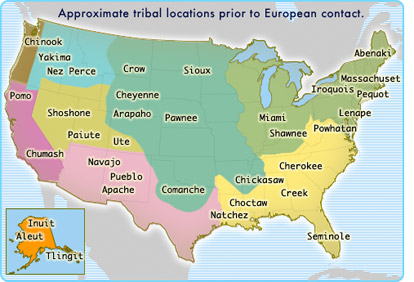 Eastern WoodlandsSoutheastGreat PlainsNorthwest CoastPlateauCalifornia                                  Great Basin                                              SouthwestEastern WoodlandsSoutheastGreat PlainsEastern/NortheastSoutheastPlainsSouthwestNorthwest/AlaskaAlgonquinSeminoles/Creeks(Osceola)Sioux/Cheyenne/Blackfeet/Comanche/PawneePuebloInuitIroquoisCherokeesSioux/Cheyenne/Blackfeet/Comanche/PawneeApacheInuitIroquoisCherokeesSioux/Cheyenne/Blackfeet/Comanche/PawneeNavajoInuit